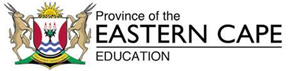 DIRECTORATE SENIOR CURRICULUM MANAGEMENT (SEN-FET)HOME SCHOOLING SELF-STUDY WORKSHEETQUESTION 1 Answer these questions by placing a cross in the block next to the letter that represents the most suitable answer.  1.1 One of the organisations that will declare a ship seaworthy after an accident is the …  A Ship's Agent. B Classification Society. C Charterer. D P&I Club.  1.2 The agreement between the charterer and the ship owner in respect of the chartering of a ship is called the …  A Charter Register. B Charter Party. C Charter Agreement. D Charter Contract.  1.3 A ship is due to load coal at Richards Bay between 3 and 8 December. This period of time is called the …  A Laytime. B Laycan. C Demurrage. D Dispatch.  1.4 The maritime convergence zone between the Mediterranean Sea and the North Atlantic Ocean is called the …  A Turkish Straits. B Straits of Malacca. C Straits of Gibraltar. D Straits of Magellan.  1.5 The agreement between the owner of a ship in distress and the owner of a salvage tug regarding the salvage of a ship is called the …  A Lloyd's Register. B Lloyd's Open Form. C Lloyd's Open List. D Lloyd's Charter.  1.6 A charter whereby the ship has been chartered to move coal from Richards Bay to China for six months is called a …  A Voyage Charter. B Demise Charter. C Bareboat Charter. D Time Charter 1.7 The Incoterm that indicates that the consignee pays all charges from the time the cargo is stowed aboard the ship until its delivery at his premises is … A FOB. B FAS. C FIO. D CIF. 1.8 The Incoterm that indicates that the consignor (shipper) pays all charges until the time the cargo arrives at the premises of the consignee. A FOB. B FAS. C FIO. D CIF. 1.9 The type of marine insurance that covers the costs of a ship diverting from her course to land an injured crew member is … A FFO. B Hull & Machinery. C TT Club. D P&I Club. 1.10 A weather phenomenon that brings very strong winds and rough seas to the central part of the Indian Ocean in the late summer is called a … A Depression. B Mid-latitude cyclone. C Tropical cyclone. D High pressure cell. 1.11 The basis of the marine food chain is the … A Zooplankton. B Bioplankton. C Phytoplankton. D Phyloplankton. 1.12 The figure that provides an indication of how many tons of cargo, fuel, fresh water, ballast water and stores a ship can carry is its … A GRT. B MRT. C NRT. D DWT. 1.13 The IMO convention that covers the legal aspects of Bills of Lading is called the … A Bill of Lading Convention. B Bill of Lading Code. C Carriage of Goods by Sea Convention. D Sea Transport Convention. 1.14 The IMO convention that covers the number of lifeboats and/or life rafts a ship should carry is called the …  A ISPS. B ISM. C SOLAS. D SAMSA.  1.15 Which of the following is a South African-owned island in the Southern Ocean?  A Marion Island. B Tristan da Cunha. C Gough Island. D Bouvet Island.  1.16 Which of the following will not result in a chartered vessel being off hire?  A The chartered ship diverting to render assistance to another ship that is on fire. B The chartered ship suffering engine trouble. C The chartered ship not being able to maintain the required speed for two days during the charter because of an engine problem. D The chartered ship's crew going on strike.  1.17 Which of the following is a cost that can be placed in the operations budget for a ship?  A Repayment of a bank loan on the ship. B Dry-docking. C Depreciation. D Ship's stores.  1.18 The South African government agency responsible for clearing imported cargo is the …  A South African Import Agency. B South African Receiver of Imports Agency. C South African Revenue Service. D South African Revenue Agency.  1.19 The term for seawater used to trim a ship is …  A Black water. B Ballast water. C Billage Water. D Brown Water.  1.20 Which is the weather-sensitive cargo in the list below?  A Aluminium Ingots. B Newsprint. C Iron ore. D Drilling pipes. SUBJECTMaritime EconomicsGRADE12DATE6/4/20TOPICMaritime WorldTERM 1REVISIONXTERM 2 CONTENTXTIME ALLOCATION20minTIPS TO KEEP HEALTHY1.  WASH YOUR HANDS thoroughly with soap and water for at least 20 seconds.  Alternatively, use hand sanitizer with an alcohol content of at least 60%.2.  PRACTICE SOCIAL DISTANCING – keep a distance of 1m away from other people.3.  PRACTISE GOOD RESPIRATORY HYGIENE:  cough or sneeze into your elbow or tissue and dispose of the tissue immediately after use.4.  TRY NOT TO TOUCH YOUR FACE.  The virus can be transferred from your hands to your nose, mouth and eyes. It can then enter your body and make you sick. 5.  STAY AT HOME. TIPS TO KEEP HEALTHY1.  WASH YOUR HANDS thoroughly with soap and water for at least 20 seconds.  Alternatively, use hand sanitizer with an alcohol content of at least 60%.2.  PRACTICE SOCIAL DISTANCING – keep a distance of 1m away from other people.3.  PRACTISE GOOD RESPIRATORY HYGIENE:  cough or sneeze into your elbow or tissue and dispose of the tissue immediately after use.4.  TRY NOT TO TOUCH YOUR FACE.  The virus can be transferred from your hands to your nose, mouth and eyes. It can then enter your body and make you sick. 5.  STAY AT HOME. TIPS TO KEEP HEALTHY1.  WASH YOUR HANDS thoroughly with soap and water for at least 20 seconds.  Alternatively, use hand sanitizer with an alcohol content of at least 60%.2.  PRACTICE SOCIAL DISTANCING – keep a distance of 1m away from other people.3.  PRACTISE GOOD RESPIRATORY HYGIENE:  cough or sneeze into your elbow or tissue and dispose of the tissue immediately after use.4.  TRY NOT TO TOUCH YOUR FACE.  The virus can be transferred from your hands to your nose, mouth and eyes. It can then enter your body and make you sick. 5.  STAY AT HOME. TIPS TO KEEP HEALTHY1.  WASH YOUR HANDS thoroughly with soap and water for at least 20 seconds.  Alternatively, use hand sanitizer with an alcohol content of at least 60%.2.  PRACTICE SOCIAL DISTANCING – keep a distance of 1m away from other people.3.  PRACTISE GOOD RESPIRATORY HYGIENE:  cough or sneeze into your elbow or tissue and dispose of the tissue immediately after use.4.  TRY NOT TO TOUCH YOUR FACE.  The virus can be transferred from your hands to your nose, mouth and eyes. It can then enter your body and make you sick. 5.  STAY AT HOME. INSTRUCTIONSThis worksheet is to be completed in your MRTE exercise/activity book.TIPS TO KEEP HEALTHY1.  WASH YOUR HANDS thoroughly with soap and water for at least 20 seconds.  Alternatively, use hand sanitizer with an alcohol content of at least 60%.2.  PRACTICE SOCIAL DISTANCING – keep a distance of 1m away from other people.3.  PRACTISE GOOD RESPIRATORY HYGIENE:  cough or sneeze into your elbow or tissue and dispose of the tissue immediately after use.4.  TRY NOT TO TOUCH YOUR FACE.  The virus can be transferred from your hands to your nose, mouth and eyes. It can then enter your body and make you sick. 5.  STAY AT HOME. TIPS TO KEEP HEALTHY1.  WASH YOUR HANDS thoroughly with soap and water for at least 20 seconds.  Alternatively, use hand sanitizer with an alcohol content of at least 60%.2.  PRACTICE SOCIAL DISTANCING – keep a distance of 1m away from other people.3.  PRACTISE GOOD RESPIRATORY HYGIENE:  cough or sneeze into your elbow or tissue and dispose of the tissue immediately after use.4.  TRY NOT TO TOUCH YOUR FACE.  The virus can be transferred from your hands to your nose, mouth and eyes. It can then enter your body and make you sick. 5.  STAY AT HOME. TIPS TO KEEP HEALTHY1.  WASH YOUR HANDS thoroughly with soap and water for at least 20 seconds.  Alternatively, use hand sanitizer with an alcohol content of at least 60%.2.  PRACTICE SOCIAL DISTANCING – keep a distance of 1m away from other people.3.  PRACTISE GOOD RESPIRATORY HYGIENE:  cough or sneeze into your elbow or tissue and dispose of the tissue immediately after use.4.  TRY NOT TO TOUCH YOUR FACE.  The virus can be transferred from your hands to your nose, mouth and eyes. It can then enter your body and make you sick. 5.  STAY AT HOME. TIPS TO KEEP HEALTHY1.  WASH YOUR HANDS thoroughly with soap and water for at least 20 seconds.  Alternatively, use hand sanitizer with an alcohol content of at least 60%.2.  PRACTICE SOCIAL DISTANCING – keep a distance of 1m away from other people.3.  PRACTISE GOOD RESPIRATORY HYGIENE:  cough or sneeze into your elbow or tissue and dispose of the tissue immediately after use.4.  TRY NOT TO TOUCH YOUR FACE.  The virus can be transferred from your hands to your nose, mouth and eyes. It can then enter your body and make you sick. 5.  STAY AT HOME. 